	COON VALLEY LUTHERAN CHURCH“We are a family of God, striving to enrich the lives of all through the love of Christ.”PRELUDE MUSIC								    Mary Schultz~ GATHERING ~ The Holy Spirit calls us together as the people of God WELCOME and ANNOUNCEMENTSLIGHTING THE ADVENT WREATH Loving God, as we journeyed through this Advent season, we opened all the dark places in our lives and memories to the healing light of Christ. As we begin a new year, continue to bring hope as we ponder the meaning of Christ’s birth for us and for the world. Let us pray: God of incarnate hope, you blessed the world in ways as yet unfathomed in your coming in Christ Jesus our Lord. Come into this time and place. Be made flesh among those gathered here. Amen.GATHERING HYMN: ELW #296 What Child is ThisGREETING and PRAYER of the DAYThe Grace of our Lord Jesus Christ, the love of God and the communion of the Holy Spirit be with you all. And also with you. Let us pray: O Lord God, you know that we cannot place our trust in our own powers.  As you protected the infant Jesus, so defend us and all the needy from harm and adversity, through Jesus Christ our Lord, who lives and reigns with you and the Holy Spirit, one God, now and forever.  Amen.WORD ~God speaks to us in scripture reading, preaching, and songFIRST READING:  Isaiah 63:7-9SECOND READING: Hebrews 2:10-18GOSPEL: Matthew 2:13-23Response after the announcement: Glory to you, O God.Response after the reading: Praise to you, O Christ. SERMON			HYMN of the DAY (see insert)      Gentle Joseph Heard a Warning      Mary Schultz          To the tune of “Come, Thou Fount of Every Blessing”~ RESPONSE TO THE WORD ~The Holy Spirit calls us as a community to say what we believe, reach out to each other, and offer gifts and prayers for God’s purposes  PRAYERS of INTERCESSION Petitions end:  God of grace…hear our prayer.  OFFERING and SOLO 	       Holy Child Within the Manger	  David SchultzOFFERING PRAYERGod of hope, receive and bless these gifts we have offered.  Join our hearts with the song of the angels, and gather us at your table of celebration.  Strengthen us to share with all the world the abundance of your grace upon grace, poured out in Jesus Christ, the Word made flesh.  Amen.THE GREAT THANKSGIVING  The Lord be with you.  And also with you.Lift up your hearts. We lift them to the Lord.Let us give thanks to the Lord our God. It is right to give him thanks and praise.WORDS OF INSTITUTIONTHE LORD’S PRAYER Our Father who art in heaven, hallowed be thy name, thy kingdom come, thy will be done, on earth as it is in heaven. Give us this day our daily bread; and forgive us our trespasses, as we forgive those who trespass against us; and lead us not into temptation, but deliver us from evil. For thine is the kingdom, and the power, and the glory, forever and ever.  Amen.COMMUNION		SOLO				    					    Mary SchultzPOST COMMUNION BLESSING Now may the body and blood of our Lord Jesus Christ strengthen you and keep you in his grace. Amen.~ SENDING ~God blesses us and sends us in mission to the world BLESSING BELLS DISMISSAL Christ the Savior is born!  Go in peace.  Proclaim this good news.
Thanks be to God!  SENDING HYMN ELW #288 Good Christian Friends RejoicePOSTLUDE									    Mary Schultz00000000000000000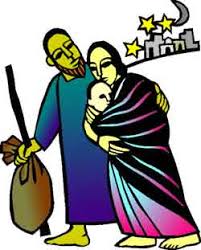 COON VALLEY LUTHERAN CHURCHFirst Sunday of the Season of ChristmasSunday, January 1, 2022Acolyte: Makenna GartnerHead Usher: Altar Guild: Cindy SwartzCommunion Server: Deb Holen Reader: SCHEDULEMONDAY: Pr. Julie’s SabbathTUESDAY: 9:00a/Ruth Circle; 10:00a/Pastor’s Text StudyWEDNESDAY: 4:00p/Confirmation; Annual Report DeadlineSUNDAY: 8:00 & 10:30a/Worship with Holy Communion; 9:00a/Sunday School, Coffee Fellowship, Men’s Club Meeting, Constitution Review Forum FIRST READING: ISAIAH 63:7-9I will recount the gracious deeds of the LORD, the praiseworthy acts of the LORD, because of all that the LORD has done for us, and the great favor to the house of Israel that he has shown them according to his mercy, according to the abundance of his steadfast love.  For he said, “Surely they are my people, children who will not deal falsely”; and he became their savior in all their distress.  It was no messenger or angel but his presence that saved them; in his love an in his pity he redeemed them; he lifted them up and carried them all the days of old.The Word of the Lord. Thanks be to God.SECOND READING: HEBREWS 2:10-18It was fitting that God, for whom and through whom all things exist, in bringing many children to glory, should make the pioneer of their salvation perfect through sufferings.  For the one who sanctifies and those who are sanctified all have one Father.  For this reason Jesus is not ashamed to call them brothers and sisters, saying, “I will proclaim your name to my brothers and sisters, in the midst of the congregation I will praise you.”  And again, “I will put my trust in him.”  And again, “Here am I and the children whom God has given me.”  Since, therefore, the children share flesh and blood, he himself likewise shared the same things, so that through death he might destroy the one who has the power of death, that is, the devil, and free those who all their lives were held in slavery by the fear of death.  For it is clear that he did not come to help angels, but the descendants of Abraham.  Therefore he has to become like his brothers and sisters in every respect, so that he might be a merciful and faithful high priest in the service of God, to make a sacrifice of atonement for the sins of the people.  Because he himself was tested by what he suffered, he is able to help those who are being tested.The Word of the Lord.  Thanks be to God.GOSPEL READING: MATTHEW 2:13-23 Now after the wise men had left, an angel of the Lord appeared to Joseph in a dream and said, “Get up, take the child and his mother, and flee to Egypt, and remain there until I tell you; for Herod is about to search for the child, to destroy him.”  Then Joseph got up, took the child and his mother by night, and went to Egypt, and remained there until the death of Herod.  This was to fulfill what had been spoken by the Lord through the prophet, “Out of Egypt I have called my son.”  When Herod saw that he had been tricked by the wise men, he was infuriated, and he sent and killed all the children in and around Bethlehem who were two years old or under, according to the time that he had learned from the wise men.  Then was fulfilled what had been spoken through the prophet Jeremiah: “A voice was heard in Ramah, wailing and loud lamentation, Rachel weeping for her children; she refused to be consoled, because they are no more.”  When Herod died, an angel of the Lord suddenly appeared in a dream to Joseph in Egypt and said, “Get up, take the child and his mother, and go to the land of Israel, for those who were seeking the child’s life are dead.”  Then Joseph got up, took the child and his mother, and went to the land of Israel.  But when he heard that Archelaus was ruling over Judea in place of his father Herod, he was afraid to go there.  And after being warned in a dream, he went away to the district of Galilee.  There he made his home in a town called Nazareth, so that what had been spoken through the prophets might be fulfilled, “He will be called a Nazorean.”    	The Word of the Lord.  Praise to you, O Christ.*We are always so happy to include you and our CVLC family in our prayers. If you feel your name, or the name of a family member can be removed from this list please contact Jamie. Thank you!We remember in prayer:  † Those hospitalized this past week: † Our members whose names we lift up in prayer today: Corrine Appleman, Beverly Bagstad, Clifford Bakkum, Inez Beck, Jeanne Ebli, Kira Foster, Lucy Hardie, Bonnie Holey, Donna Ihle, Verlin Ihle, Todd King, Jim Knutson, Paul Kogut, Margaret Lee, Russell Lee, Aaron Leisso, Gerri Leum, Larry Lichtie, Cindy Manske, Aaron Marx, Frank Mathison, Judy Mathison, Bud Miyamoto, Romaine Nelson, Sandy Nelson, Eunice Quast, Jojo Satona, Mary Schultz, Billie Slater, LaVonne Stendahl, Joyce Temp, Teri Tomten† Our members who are currently in health care facilities & Assisted Living: Tip Bagstad, Rachel Berg, Evelyn Dahlen, Joanne Fletcher, Erma Graupe, Lenore Henley, Sylvester King Jr., Bob Moilien, Irene Nestingen, Cathy Ofte, Tim Ofte, Beatrice Olson (Alden), Beatrice Olson (Leonard), Betty Sanders, Nancy Stuempges, Arlene Townsend.† Those who grieve: Family and friends of Sue Frydenlund, Family and friends of Eleanor Bagstad† Our members who are currently home-bound† All those in need of God’s healing and help† Family and friends of our members† All those affected by the COVID-19 virus